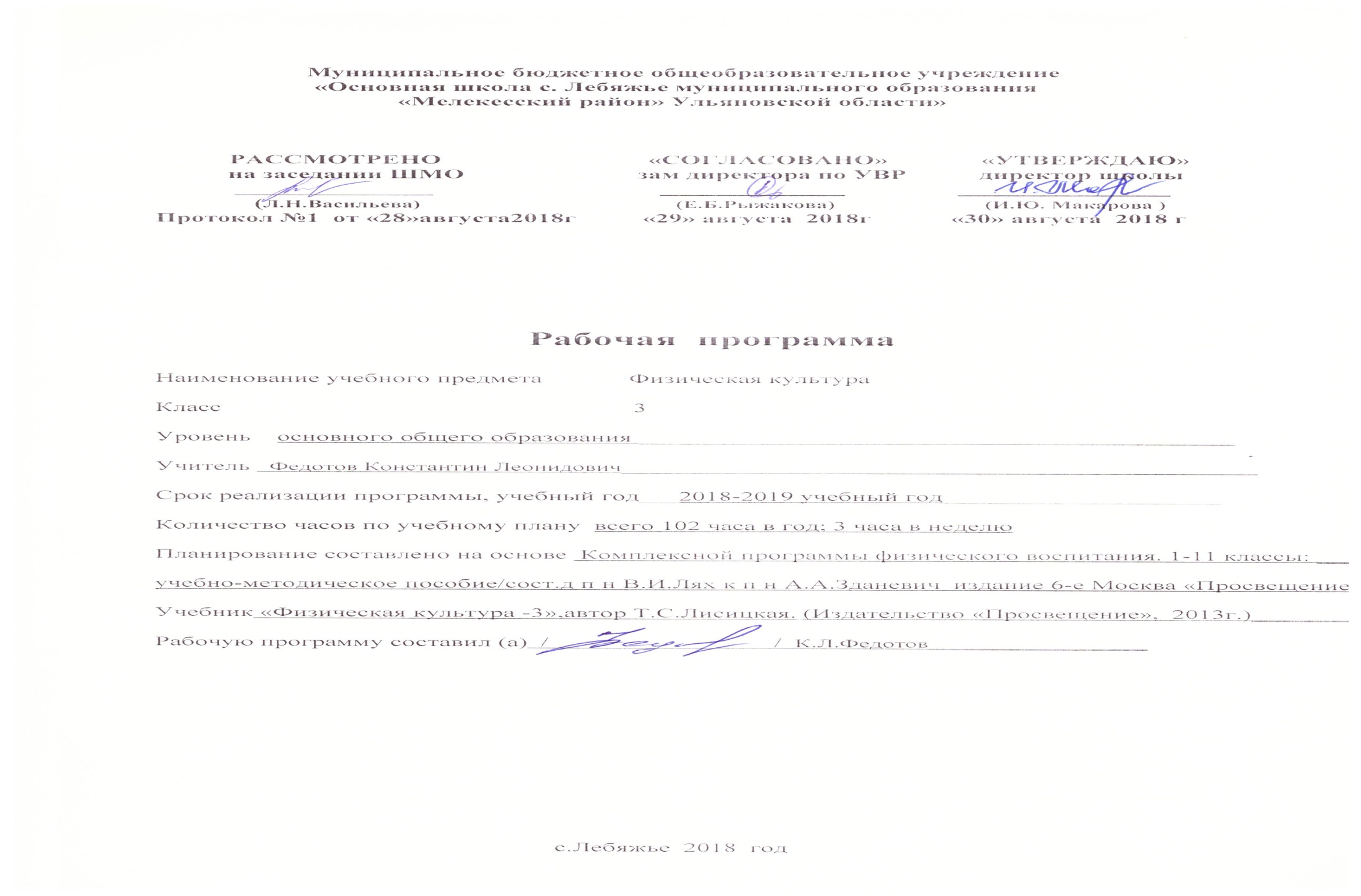                                                                       Муниципальное бюджетное общеобразовательное учреждение«Средняя школа №1 р.п. Новая Майна»Рабочая программапо физической культуре   3 класса (базовый уровень)начальное  общее образованиеРабочая программа составлена на основе:Федерального государственного образовательного стандарта начального общего образования (Федеральный государственный образовательный стандарт начального  общего образования. - М. «Просвещение», 2012); Комплексной программе физического  воспитания 1-11 класс: учебно-методическое пособие /сост. д.п.н.                В.И. Лях ,к.п.н. А.А. Зданевич, издание 6-е,Москва, «Просвещение»            3. Учебник « Физическая культура», 3 класс, автор Т.С. Лисицкая , издательство «Просвещение»Количество часов по учебному плану-102 часа в год, 3 часа в неделюУчитель: Правдин Иван Васильевич, высшая кв. категория ПОЯСНИТЕЛЬНАЯ ЗАПИСКАНастоящая рабочая программа по физической культуре для 3 класса написана на основании следующих          нормативных документов:1.Федеральный закон от 29.12.2012 года № 273-ФЗ «Об образовании в Российской Федерации». 2.Федеральный государственный образовательный стандарт начального общего образования, утвержденного Приказом Министерства образования и науки Российской Федерации от 06.10.2009 г № 373 «Об утверждении  и введении  в действие федерального государственного образовательного стандарта  начального  общего образования».3. Образовательная программа начального общего образования  МБОУ «Средняя школа №1 р.п. Новая Майна».4.Учебный план муниципального бюджетного общеобразовательного учреждения  «Средняя школа №1 р.п. Новая Майна».Федеральный базисный план отводит 102 часа  для образовательного изучения в 3 классе из расчёта 3 часа в неделю.В соответствии с этим программа реализуется в объеме 102 часов. Основная  цель курса:  – формирование разносторонне физически развитой личности, способной активно использовать ценности физической культуры для укрепления и длительного сохранения собственного здоровья, оптимизации трудовой деятельности и организации активного отдыха.  Задачи курса:укрепление здоровья, улучшение осанки, профилактика плоскостопия, содействие гармоничному физическому, нравственному и социальному развитию, успешному обучению;формирование первоначальных умений саморегуляции средствами физической культуры;овладение школой движений;развитие координационных (точность воспроизведения и дифференцирование пространственных, временных и силовых параметров движений, равновесие, ритм, быстрота и точность реагирования на сигналы, согласование движений, ориентирование в пространстве) и кондиционных (скоростные, скоростно-силовые, выносливость, гибкость) способностей;формирование элементарных знаний о личной гигиене, влиянии физических упражнений на состояние здоровья, работоспособность и развитие физических координационных и кондиционных способностей;выработка представлений об основных видах спорта, снарядах и инвентаре, о соблюдении правил техники безопасности во время занятий;формирование установки на сохранение и укрепление здоровья, навыков здорового и безопасного образа жизни;приобщение к самостоятельным занятиям физическими упражнениями, подвижными играми, использование их в свободное время на основе формирования интереса к определенным видам двигательной активности и выявления предрасположенности к тем или иным видам спорта;воспитание дисциплинированности, доброжелательного отношения к товарищам, честности, отзывчивости, смелости во время выполнения физических упражнений, содействие развитию психических процессов (восприятие и представление, память, мышление и др.) в ходе двигательной деятельности.Описание новизны учебной программы возможно через:Третий час учебного предмета «Физическая культура» использован для увеличения двигательной активности и развитие физических качеств обучающихся, внедрение ВФСК ГТО и  современных систем физического воспитания.Согласно Концепции развития содержания образования в области физической культуры (2010) основой образования по физической культуре является двигательная (физкультурная) деятельность, которая непосредственно связана с совершенствованием физической природы человека. В рамках школьного образования активное освоение данной деятельности позволяет школьникам не только совершенствовать физические качества и укреплять здоровье, осваивать физические упражнения и двигательные действия, но и успешно развивать психические процессы и нравственные качества, формировать сознание и мышление, творческий подход и самостоятельность.        В соответствии со структурой двигательной (физкультурной)  деятельности предмет включает в себя три основных учебных раздела: «Знания о физической культуре» (информационный  компонент деятельности ),«Способы двигательной (физкультурной ) деятельности»  (операциональный  компонент деятельности ), «Физическое совершенствование» ( процессуально-мотивационный компонент деятельности).         Каждый из этих разделов имеет собственные ценностные ориентиры, определяющиеся основами содержания предмета «Физическая культура».Решая задачи физического воспитания, учителю необходимо ориентировать свою деятельность на такие важные компоненты, как воспитание ценностных ориентации на физическое и духовное совершенствование личности, формирование у обучающихся потребностей и мотивов к систематическим занятиям физическими упражнениями, воспитание моральных и волевых качеств, формирование гуманистических отношений, приобретение опыта общения.  Школьников необходимо учить способам творческого применения полученных знаний, умений и навыков для поддержания высокого уровня физической и умственной работоспособности, состояния здоровья, самостоятельных занятий. 1.Планируемые результаты освоения учебного предмета.            Личностные, метапредметные  и предметные результаты освоения учебного предмета «Физическая культура» В соответствии с требованиями к результатам освоения основной образовательной программы начального общего образования Федерального государственного образовательного стандарта (Приказ Министерства образования и науки Российской Федерации от 6 октября 2009 г. №373) данная рабочая программа для 1—4 классов направлена на достижение учащимися личностных, метапредметных и предметных результатов по физической культуре:3 классЛичностные результаты освоения учащимися содержания программы по физической культуреформирование чувства гордости за свою Родину, российский народ и историю России, осознание своей этнической и национальной принадлежности;формирование уважительного отношения к культуре других народов;развитие мотивов учебной деятельности и личностный смысл учения, принятие и освоение социальной роли обучающего;развитие этических чувств, доброжелательности и эмоционально-нравственной отзывчивости, понимания и сопереживания чувствам других людей;развитие навыков сотрудничества со сверстниками и взрослыми в разных социальных ситуациях, умение не создавать конфликты и находить выходы из спорных ситуаций;развитие самостоятельности и личной ответственности за свои поступки на основе представлений о нравственных нормах, социальной справедливости и свободе;формирование эстетических потребностей, ценностей и чувств;формирование установки на безопасный, здоровый образ жизни.Метапредметными результатами освоения учащимися содержания программы по физической культуреовладение способностью принимать и сохранять цели и задачи учебной деятельности, поиска средств её осуществления;формирование умения планировать, контролировать и оценивать учебные действия в соответствии с поставленной задачей и условиями её реализации; определять наиболее эффективные способы достижения результата;определение общей цели и путей её достижения; умение договариваться о распределении функций и ролей в совместной деятельности; осуществлять взаимный контроль в совместной деятельности, адекватно оценивать собственное поведение и поведение окружающих;готовность конструктивно разрешать конфликты посредством учёта интересов сторон и сотрудничества;овладение начальными сведениями о сущности и особенностях объектов, процессов и явлений действительности в соответствии с содержанием конкретного учебного предмета;овладение базовыми предметными и межпредметными понятиями, отражающими существенные связи и отношения между объектами и процессами.характеризовать явления (действия и поступки), давать им объективную оценку на основе освоенных знаний и имеющегося опыта;находить ошибки при выполнении учебных заданий, отбирать способы их исправления;общаться и взаимодействовать со сверстниками на принципах взаимоуважения и взаимопомощи, дружбы и толерантности;обеспечивать защиту и сохранность природы во время активного отдыха и занятий физической культурой;организовывать самостоятельную деятельность с учетом требований ее безопасности, сохранности инвентаря и оборудования, организации места занятий;планировать собственную деятельность, распределять нагрузку и отдых в процессе ее выполнения;анализировать и объективно оценивать результаты собственного труда, находить возможности и способы их улучшения;видеть красоту движений, выделять и обосновывать эстетические признаки в движениях и передвижениях человека;оценивать красоту телосложения и осанки, сравнивать их с эталонными образцами;управлять эмоциями при общении со сверстниками и взрослыми, сохранять хладнокровие, сдержанность, рассудительность;технически правильно выполнять двигательные действия из базовых видов спорта, использовать их в игровой и соревновательной деятельности.Предметные результаты освоения учащимися содержания программы по физической культуре3 классВ результате освоения программного материала ученик получит знания:Знания о физической культуре— выполнять организационно-методические требования, которые предъявляются на уроке физкультуры (в частности, на уроках лыжной подготовки, плавания), вести дневник самоконтроля, рассказывать о скелете, внутренних органах, мышечной и кровеносной системе человека, об органах чувств, объяснять, что такое пас и его значение для спортивных игр с мячом, что такое осанка и методы сохранения правильной осанки, что такое гигиена и правила ее соблюдения, правила закаливания, приема пищи и соблюдения питьевого режима, правила спортивной игры волейбол;Гимнастика с элементами акробатики — выполнять строевые упражнения (строиться в шеренгу, колонну, перестраиваться в одну, две и три шеренги), выполнять разминки в движении, на месте, с мешочками, с резиновыми кольцами и кружочками, с массажными мячами, с обручами, с гимнастической палкой, с гимнастической скамейкой, на гимнастической скамейке, на матах, с мячом, разминки, направленные на развитие координации движений и гибкости, прыжковую разминку, разминку в парах, у гимнастической стенки, выполнять упражнения на внимание и равновесие, наклон вперед из положения стоя и сидя, шпагаты (прямой и продольные), отжимания, подъем туловища из положения лежа, подтягиваться на низкой перекладине из виса лежа согнувшись, запоминать временные отрезки, выполнять перекаты, кувырок вперед с места, с разбега и через препятствие, кувырок назад, проходить станции круговой тренировки, лазать и перелезать по гимнастической стенке, лазать по канату в три приема, выполнять стойку на голове и руках, мост, стойку на лопатках, висеть завесой одной и двумя ногами на перекладине, прыгать со скакалкой, через скакалку и в скакалку, прыгать в скакалку в тройках, выполнять упражнения на гимнастическом бревне, на гимнастических кольцах (вис согнувшись, вис прогнувшись, перевороты назад и вперед), лазать по наклонной гимнастической скамейке, выполнять вращение обруча;Легкая атлетика— технике высокого старта, технике метания мешочка (мяча) на дальность, пробегать дистанцию 30 м на время, выполнять челночный бег З х 10 м на время, прыгать в длину с места и с разбега, прыгать в высоту с прямого разбега, прыгать в высоту спиной вперед, прыгать на мячах-хопах, бросать набивной мяч (весом 1 кг) на дальность способом «снизу», «от груди», «из-за головы», правой и левой рукой, метать мяч на точность, проходить полосу препятствий;Лыжная подготовка — передвигаться на лыжах ступающим и скользящим шагом с лыжными палками и без них, попеременным и одновременным двухшажным ходом, выполнять повороты на лыжах переступанием и прыжком, переносить лыжи под рукой и на плече, проходить на лыжах дистанцию 1,5 км, подниматься на склон «полу-елочкой», «елочкой», «лесенкой», спускаться со склона в основной стойке и в низкой стойке, тормозить «плугом», передвигаться и спускаться со склона на лыжах «змейкой»;Подвижные и спортивные игры — давать пас ногами и руками, выполнять передачи мяча через волейбольную сетку различными способами, вводить мяч из-за боковой, выполнять броски и ловлю мяча различными способами, выполнять футбольные упражнения, стойке баскетболиста, ведению мяча на месте, в движении, правой и левой рукой, участвовать в эстафетах, бросать мяч в баскетбольное кольцо различными способами, играть в подвижные игры: «Ловишка», «Ловишка с мешочком на голове», «Колдунчики», «Салки», «Салки — дай руку», «Прерванные пятнашки», «Собачки», «Собачки ногами», «Бросай далеко, собирай быстрее», «Вышибалы», «Антивышибалы», «Белые медведи», «Волк во рву», «Ловля обезьян с мячом», «Перестрелка», «Пустое место», «Осада города», «Подвижная цель», «Совушка», «Удочка», «Салки с домиками», «Перебежки с мешочком на голове», «Мяч в туннеле», «Парашютисты», «Волшебные елочки», «Белочка-защитница», «Горячая линия», «Будь осторожен», «Шмель», «Накаты», «Вышибалы с кеглями», «Вышибалы через сетку», «Штурм», «Ловишка на хопах», «Пионербол», «Точно в цель», «Борьба за мяч», «Вызов», «Командные хвостики», «Круговая охота», «Флаг на башне», «Марш с закрытыми глазами», играть в спортивные игры (футбол, баскетбол, гандбол).2.Содержание учебного предмета «Физическая культура»1. Естественные основы.Здоровье и развитие человека. Строение тела человека и его положение в пространстве. Работа органов дыхания и сердечнососудистой системы.    Роль слуха и зрения при движениях и передвижениях человека.. Основные формы движения, напряжение и расслабление мышц при выполнении упражнений. Выполнение основных движений с различной скоростью. Выявление работающих групп мышц. Изменение роста, веса и силы мышц.2.	Социально-психологические основы.Влияние физических упражнений, закаливающих процедур, личной гигиены и режима дня для укрепления здоровья. Физические качества и их связь с физическим развитием. Комплексы упражнений на коррекцию осанки и развитие мышц.3.	Приемы закаливания. Способы саморегуляции и самоконтроля.Воздушные ванны. Солнечные ванны. Измерение массы тела. Приемы измерения пульса. Специальные дыхательные упражнения.4.	Подвижные игры.. Название и правила игр, инвентарь, оборудование, организация. Правила проведения и безопасность.5.	Гимнастика с элементами акробатики.Название снарядов и гимнастических элементов. Правила безопасности во время занятий. Признаки правильной ходьбы, бега, прыжков, осанки. Значение напряжения и расслабления мышц.6.	Легкоатлетические упражнения.Понятия короткая дистанция, бег на скорость, бег на выносливость; названия метательных снарядов, прыжкового инвентаря, упражнений в прыжках в длину и высоту. Техника безопасности на занятиях.Понятие эстафета. Команды «Старт!», «Финиш!». Понятия о темпе, длительности бега. Влияние бега на здоровье человека. Элементарные сведения о правилах соревновании в прыжках, беге и метании. Техника безопасности на уроках.      7. На материале  спортивных игр.Подвижные игры на материале  футбол, баскетбол, волейбол. Элементы спортивных игр.      8. Плавание. Подводящие упражнения, имитация упражнений на матах. (теоретический материал).  Входная, промежуточная и итоговая аттестацияВходная аттестация в проводится в начале учебного года во второй  половине сентябряПромежуточная аттестация проводится  в конце каждой четверти, а итоговая аттестация  проводится на основании положения о формах и периодичности и порядке промежуточной аттестации и  итогового контроля. Распределение учебных часов по разделам программы                                                        Годовой план - график распределения учебного материала для 3 классаТема «Плавание» должно изучаться при наличии бассейна, оборудованного в соответствии с требованиями федерального государственного образовательного стандарта и СанПин,бассейн отсутствует, поэтому на изучение  темы «Плавание» из 10 часов, оставлены  всего 2 часа для прохождения теоритического  материала. Остальные 8 часов распланированы для проведения подвижных игр.3. Календарно-тематическое планирование по физической культуре на 3 класс  приполучении  начального общего образованияI четверть  -  27 часов        К концу учебного года обучащиеся научатся:по разделу «Знания о физической культуре» – выполнять организационно-методические требования, которые предъявляются на уроке физкультуры (в частности, на уроках лыжной подготовки, плавания), вести дневник самоконтроля, рассказывать о скелете, внутренних органах, мышечной и кровеносной системе человека, об органах чувств, объяснять, что такое пас и его значение для спортивных игр с мячом, что такое осанка и методы сохранения правильной осанки, что такое гигиена и правила ее соблюдения, правила закаливания, приема пищи и соблюдения питьевого режима, правила спортивной игры волейбол;по разделу «Гимнастика с элементами акробатики» – выполнять строевые упражнения (строиться в шеренгу, колонну, перестраиваться в одну, две и три шеренги), выполнять разминки в движении, на месте, с мешочками, с резиновыми кольцами и кружочками, с массажными мячами, с обручами, с гимнастической палкой, с гимнастической скамейкой, на гимнастической скамейке, на матах, с мячом, разминки, направленные на развитие координации движений и гибкости, прыжковую разминку, разминку в парах, у гимнастической стенки, выполнять упражнения на внимание и равновесие, наклон вперед из положения стоя и сидя, шпагаты (прямой и продольные), отжимания, подъем туловища из положения лежа, подтягиваться на низкой перекладине из виса лежа согнувшись, запоминать временные отрезки, выполнять перекаты, кувырок вперед с места, с разбега и через препятствие, кувырок назад, проходить станции круговой тренировки, лазать и перелезать по гимнастической стенке, лазать по канату в три приема, выполнять стойку на голове и руках, мост, стойку на лопатках, висеть завесой одной и двумя ногами на перекладине, прыгать со скакалкой, через скакалку и в скакалку, прыгать в скакалку в тройках, выполнять упражнения на гимнастическом бревне, на гимнастических кольцах (вис согнувшись, вис прогнувшись, перевороты назад и вперед), лазать по наклонной гимнастической скамейке, выполнять вращение обруча;по разделу «Легкая атлетика» – технике высокого старта, технике метания мешочка (мяча) на дальность, пробегать дистанцию 30 м на время, выполнять челночный бег 3 х 10 м на время, прыгать в длину с места и с разбега, прыгать в высоту с прямого разбега, прыгать в высоту спиной вперед, прыгать на мячах-хопах, бросать набивной мяч (весом 1 кг) на дальность способом «снизу», «от груди», «из-за головы», правой и левой рукой, метать мяч на точность, проходить полосу препятствий;по разделу «Лыжная подготовка» – передвигаться на лыжах ступающим и скользящим шагом с лыжными палками и без них, попеременным и одновременным двухшажным ходом, выполнять повороты на лыжах пере-ступанием и прыжком, переносить лыжи под рукой и на плече, проходить на лыжах дистанцию 1,5 км, подниматься на склон «полуелочкой», «елочкой», «лесенкой», спускаться со склона в основной стойке и в низкой стойке, тормозить «плугом», передвигаться и спускаться со склона на лыжах «змейкой»;по разделу «Плавание» ---  знать элементарные элементы плавания, названия плавательных упражнении, способов                                                                                             влияния                        плавания на состояние здоровья, совершенствовать технику спортивных способов плавании: кроль на груди, спине, дельфин, брасс.по разделу «Подвижные и спортивные игры» – давать пас ногами и руками, выполнять передачи мяча через волейбольную сетку различными способами, вводить мяч из-за боковой, выполнять броски и ловлю мяча различными способами, выполнять футбольные упражнения, стойке баскетболиста, ведению мяча на месте, в движении, правой и левой рукой, участвовать в эстафетах, бросать мяч в баскетбольное кольцо различными способами, играть в подвижные игры: «Ловишка», «Ло-вишка с мешочком на голове», «Колдунчики», «Салки», «Салки – дай руку», «Прерванные пятнашки», «Собачки», «Собачки ногами», «Бросай далеко, собирай быстрее», «Вышибалы», «Антивышибалы», «Белые медведи», «Волк во рву», «Ловля обезьян с мячом», «Перестрелка», «Пустое место», «Осада города», «Подвижная цель», «Совушка», «Удочка», «Салки с домиками», «Перебежки с мешочком на голове», «Мяч в туннеле», «Парашютисты», «Волшебные елочки», «Белочка-защитница», «Горячая линия», «Будь осторожен», «Шмель», «Накаты», «Вышибалы с кеглями», «Вышибалы через сетку», «Штурм», «Ловишка на хопах», «Пионербол», «Точно в цель», «Борьба за мяч», «Вызов», «Командные хвостики», «Круговая охота», «Флаг на башне», «Марш с закрытыми глазами», играть в спортивные игры (футбол, баскетбол, гандбол).Критерии и нормы оценки знаний обучающихсяПри оценивании успеваемости учитываются индивидуальные возможности, уровень физического развития и двигательные возможности, последствия заболеваний учащихся.Классификация ошибок и недочетов, влияющих на снижение оценки.Мелкими ошибками   считаются такие, которые не влияют на качество и результат выполнения. К мелким ошибкам относятся неточность отталкивания, нарушение ритма, неправильное исходное положение, «заступ» при приземлении.Значительные ошибки - это такие, которые не вызывают особого искажения структуры движений, но влияют на качество выполнения, хотя количественный показатель ниже предлагаемого. К значительным ошибкам  относятся:старт не из требуемого положения; отталкивание далеко от планки при выполнении прыжка в длину, высоту;бросок мяча в кольцо, метание в цель с наличием дополнительных движений;несинхронность выполнения упражнения.Грубые ошибки - это такие, которые искажают технику движения, влияют на качество и результат выполнения упражнения.Характеристика цифровой оценки (отметки)Оценка «5» выставляется за качественное выполнение упражнений, допускается наличие мелких ошибок.Оценка «4» выставляется, если допущено не более одной значительной ошибки и несколько мелких.Оценка «3» выставляется, если допущены  две значительные ошибки и несколько грубых, но ученик при повторных выполнениях может улучшить результат.Оценка «2»  выставляется, если упражнение не выполнено. Причиной невыполнения является наличие грубых ошибок.Оценка за технику ставится лишь при выполнении упражнений в равновесии, с элементами акробатики, при  построениях, перестроениях, ходьбе, лазанье. В остальных видах (бег, прыжки, метание, броски, ходьба) необходимо учитывать результат: секунды, количество, длину, высоту.                                                                Материально-техническое обеспечение         1. Библиотечный фонд:стандарт начального общего образования по физической культуре;примерные программы по учебным предметам. («Физическая культура. 1—4 классы»);рабочие программы по физической культуре;учебники и пособия, которые входят в предметную линию В.И. Ляха;методические издания по физической культуре для учителей.2.Учебно-практическое и учебно-лабораторное оборудование:стенка гимнастическая;бревно гимнастическое напольное;скамейки гимнастические;перекладина гимнастическая;канат для лазанья;маты гимнастические;мячи набивные (1 кг);скакалки гимнастические;мячи малые (резиновые, теннисные);палки гимнастические;обручи гимнастические;планка для прыжков в высоту;стойки для прыжков в высоту;рулетка измерительная (Юм, 50 м);щиты с баскетбольными кольцами;большие мячи (резиновые, баскетбольные);сетка волейбольная;мячи средние резиновые;аптечка медицинская.«Рассмотрена»		на заседании ШМО Руководитель ШМО.___________________________Протокол № 1 от ___ августа 2019 г.«Согласована»Заместитель директора по УВР __________________________________________________________«___» августа 2019 г.«УТВЕРЖДАЮ»Директор школы Правдина М.А.____________________  Приказ № __________ от «___» августа 2019 г.ТемаКол-во часовКол-во контрольных работЗнания о физической культуре41Гимнастика с элементами акробатики298Легкая атлетика2512Лыжная подготовка121Плавание20Подвижные и спортивные игры302Общее количество часов10224п/№Вид программного материалаКол-вочасов1четверть2четверть3четверть3четверть4четверть1Знания о физической культуре4312Легкая атлетика25106693Подвижные игры  и спортивные игры30101010104Гимнастика с элементами акробатики2942145Лыжная подготовка1212126Плавание*222Всего часов:1022721303024№п/пТема урокаТема урокаКоличествочасовДатаДатаДатаДатаДатаТема урокаТема урокаКоличествочасовПо плануПо плануПо плануПо фактуПо факту1122344455Знания о физической культуре                                                                   1Знания о физической культуре                                                                   1Знания о физической культуре                                                                   1Знания о физической культуре                                                                   1Знания о физической культуре                                                                   1Знания о физической культуре                                                                   1Знания о физической культуре                                                                   1Знания о физической культуре                                                                   1Знания о физической культуре                                                                   1Знания о физической культуре                                                                   111Организационно-методические требования на уроках физической культурыОрганизационно-методические требования на уроках физической культурыЛегкая атлетика	5Легкая атлетика	5Легкая атлетика	5Легкая атлетика	5Легкая атлетика	5Легкая атлетика	5Легкая атлетика	5Легкая атлетика	5Легкая атлетика	5Легкая атлетика	522Тестирование бега на 30 м с высокого старта ГТО.Тестирование бега на 30 м с высокого старта ГТО.33Техника челночного бегаТехника челночного бега44Тестирование челночного бега 3 х10 м ГТО.Тестирование челночного бега 3 х10 м ГТО.55Способы метания мяча на дальностьСпособы метания мяча на дальность66Тестирование метания мяча на дальность ГТО.Тестирование метания мяча на дальность ГТО.Знания о физической культуре	1Знания о физической культуре	1Знания о физической культуре	1Знания о физической культуре	1Знания о физической культуре	1Знания о физической культуре	1Знания о физической культуре	1Знания о физической культуре	1Знания о физической культуре	1Знания о физической культуре	1777Пас и его значение для спортивных игр с мячомПодвижные и спортивные игры                                                                1Подвижные и спортивные игры                                                                1Подвижные и спортивные игры                                                                1Подвижные и спортивные игры                                                                1Подвижные и спортивные игры                                                                1Подвижные и спортивные игры                                                                1Подвижные и спортивные игры                                                                1Подвижные и спортивные игры                                                                1Подвижные и спортивные игры                                                                1Подвижные и спортивные игры                                                                1888Спортивная игра «Футбол»Легкая атлетика                                                                                         3Легкая атлетика                                                                                         3Легкая атлетика                                                                                         3Легкая атлетика                                                                                         3Легкая атлетика                                                                                         3Легкая атлетика                                                                                         3Легкая атлетика                                                                                         3Легкая атлетика                                                                                         3Легкая атлетика                                                                                         3Легкая атлетика                                                                                         399Прыжок в длину с разбегаПрыжок в длину с разбега1010Прыжки в длину с разбега на результат ГТОПрыжки в длину с разбега на результат ГТО1111Контрольный урок по прыжкам в длину с разбегаКонтрольный урок по прыжкам в длину с разбегаПодвижные и спортивные игры	1Подвижные и спортивные игры	1Подвижные и спортивные игры	1Подвижные и спортивные игры	1Подвижные и спортивные игры	1Подвижные и спортивные игры	1Подвижные и спортивные игры	1Подвижные и спортивные игры	1Подвижные и спортивные игры	1Подвижные и спортивные игры	1121212Контрольный урок по спортивной игре «Футбол»Легкая атлетика	1Легкая атлетика	1Легкая атлетика	1Легкая атлетика	1Легкая атлетика	1Легкая атлетика	1Легкая атлетика	1Легкая атлетика	1Легкая атлетика	1Легкая атлетика	1131313Тестирование метания малого мяча на точностьГимнастика с элементами акробатики	2Гимнастика с элементами акробатики	2Гимнастика с элементами акробатики	2Гимнастика с элементами акробатики	2Гимнастика с элементами акробатики	2Гимнастика с элементами акробатики	2Гимнастика с элементами акробатики	2Гимнастика с элементами акробатики	2Гимнастика с элементами акробатики	2Гимнастика с элементами акробатики	21414Тестирование наклона вперед из положения стоя. Входная проверочная работа.Тестирование наклона вперед из положения стоя. Входная проверочная работа.1515Тестирование подъема туловища из положения лежа за 30 сТестирование подъема туловища из положения лежа за 30 сЛегкая атлетика	1Легкая атлетика	1Легкая атлетика	1Легкая атлетика	1Легкая атлетика	1Легкая атлетика	1Легкая атлетика	1Легкая атлетика	1Легкая атлетика	1Легкая атлетика	116 16 Тестирование прыжка в длину с места ГТО.Тестирование прыжка в длину с места ГТО.Гимнастика с элементами акробатики	2Гимнастика с элементами акробатики	2Гимнастика с элементами акробатики	2Гимнастика с элементами акробатики	2Гимнастика с элементами акробатики	2Гимнастика с элементами акробатики	2Гимнастика с элементами акробатики	2Гимнастика с элементами акробатики	2Гимнастика с элементами акробатики	2Гимнастика с элементами акробатики	21717Тестирование подтягивания на низкой перекладине из виса лежа согнувшисьТестирование подтягивания на низкой перекладине из виса лежа согнувшись1818Тестирование виса на время, ГТО подтягивание.Тестирование виса на время, ГТО подтягивание.Подвижные и спортивные игры	6Подвижные и спортивные игры	6Подвижные и спортивные игры	6Подвижные и спортивные игры	6Подвижные и спортивные игры	6Подвижные и спортивные игры	6Подвижные и спортивные игры	6Подвижные и спортивные игры	6Подвижные и спортивные игры	6Подвижные и спортивные игры	61919Подвижная игра «Перестрелка»Подвижная игра «Перестрелка»2020Футбольные упражненияФутбольные упражнения2121Футбольные упражнения в парахФутбольные упражнения в парах2222Различные варианты футбольных упражнений в парахРазличные варианты футбольных упражнений в парах2323Подвижная игра «Осада города»Подвижная игра «Осада города»2424Броски и ловля мяча в парахБроски и ловля мяча в парахЗнания о физической культуре	1Знания о физической культуре	1Знания о физической культуре	1Знания о физической культуре	1Знания о физической культуре	1Знания о физической культуре	1Знания о физической культуре	1Знания о физической культуре	1Знания о физической культуре	1Знания о физической культуре	12525ЗакаливаниеЗакаливаниеПодвижные и спортивные игры	2Подвижные и спортивные игры	2Подвижные и спортивные игры	2Подвижные и спортивные игры	2Подвижные и спортивные игры	2Подвижные и спортивные игры	2Подвижные и спортивные игры	2Подвижные и спортивные игры	2Подвижные и спортивные игры	2Подвижные и спортивные игры	22626Ведение мячаВедение мяча2727Подвижные игрыПодвижные игрыII четверть    Гимнастика с элементами акробатики   -  21 часII четверть    Гимнастика с элементами акробатики   -  21 часII четверть    Гимнастика с элементами акробатики   -  21 часII четверть    Гимнастика с элементами акробатики   -  21 часII четверть    Гимнастика с элементами акробатики   -  21 часII четверть    Гимнастика с элементами акробатики   -  21 часII четверть    Гимнастика с элементами акробатики   -  21 часII четверть    Гимнастика с элементами акробатики   -  21 часII четверть    Гимнастика с элементами акробатики   -  21 часII четверть    Гимнастика с элементами акробатики   -  21 час2828Гимнастика с элементами акробатики.Правила техники безопасности. Кувырок вперед.Гимнастика с элементами акробатики.Правила техники безопасности. Кувырок вперед.2929Кувырок вперед с разбега и через препятствиеКувырок вперед с разбега и через препятствие3030Варианты выполнения кувырка впередВарианты выполнения кувырка вперед3131Кувырок назад ГТО отжиманиеКувырок назад ГТО отжимание3232КувыркиКувырки3333Круговая тренировка ГТО наклон.Круговая тренировка ГТО наклон.3434Стойка на головеСтойка на голове3535Стойка на рукахСтойка на руках3636Круговая тренировкаКруговая тренировка3737Вис завесой одной и двумя ногами на перекладинеВис завесой одной и двумя ногами на перекладине3838Лазанье и перелезание по гимнастической стенкеЛазанье и перелезание по гимнастической стенке3939Прыжки в скакалку ГТО за 30 секПрыжки в скакалку ГТО за 30 сек4040Прыжки в скакалку в тройкахПрыжки в скакалку в тройках4141Лазанье по канату в три приемаЛазанье по канату в три приема4242Круговая тренировкаКруговая тренировка4343Упражнения на гимнастическом бревнеУпражнения на гимнастическом бревне4444Упражнения на гимнастическом  бревнеУпражнения на гимнастическом  бревне4545Круговая тренировкаКруговая тренировка4646Лазанье по наклонной гимнастической скамейкеЛазанье по наклонной гимнастической скамейке4747Варианты вращения обручаВарианты вращения обруча4848Круговая тренировкаКруговая тренировкаIII четверть    - 30 часов                  Лыжная подготовка	12III четверть    - 30 часов                  Лыжная подготовка	12III четверть    - 30 часов                  Лыжная подготовка	12III четверть    - 30 часов                  Лыжная подготовка	12III четверть    - 30 часов                  Лыжная подготовка	12III четверть    - 30 часов                  Лыжная подготовка	12III четверть    - 30 часов                  Лыжная подготовка	12III четверть    - 30 часов                  Лыжная подготовка	12III четверть    - 30 часов                  Лыжная подготовка	12III четверть    - 30 часов                  Лыжная подготовка	124949Техника безопасности на уроках лыжной подготовки. Ступающий и скользящий шаг на лыжах без лыжных палокТехника безопасности на уроках лыжной подготовки. Ступающий и скользящий шаг на лыжах без лыжных палок5050Ступающий и скользящий шаг на лыжах с лыжными палкамиСтупающий и скользящий шаг на лыжах с лыжными палками5151Повороты на лыжах переступанием и прыжкомПовороты на лыжах переступанием и прыжком5252Попеременный двухшажный ход на лыжахПопеременный двухшажный ход на лыжах5353Одновременный двухшажный ход на лыжахОдновременный двухшажный ход на лыжах5454Подъем «полуелочкой» и «елочкой», спуск под уклон в основной стойке на лыжахПодъем «полуелочкой» и «елочкой», спуск под уклон в основной стойке на лыжах5555Подъем «лесенкой» и торможение «плугом» на лыжахПодъем «лесенкой» и торможение «плугом» на лыжах5656Передвижение и спуск на лыжах «змейкой»Передвижение и спуск на лыжах «змейкой»5757Подвижная игра на лыжах «Накаты»Подвижная игра на лыжах «Накаты»5858Спуск на лыжах со склона в низкой стойкеСпуск на лыжах со склона в низкой стойке5959Прохождение дистанции 1,5 км на лыжах ГТОПрохождение дистанции 1,5 км на лыжах ГТО6060Контрольный урок по лыжной подготовкеКонтрольный урок по лыжной подготовкеПодвижные  игры 	8Подвижные  игры 	8Подвижные  игры 	8Подвижные  игры 	8Подвижные  игры 	8Подвижные  игры 	8Подвижные  игры 	8Подвижные  игры 	8Подвижные  игры 	8Подвижные  игры 	86161Подвижная игра «Антивышибалы»Подвижная игра «Антивышибалы»6262Подвижная игра «Борьба за мяч»Подвижная игра «Борьба за мяч»6363Подвижная игра «Вышибалы с кеглями»Подвижная игра «Вышибалы с кеглями»6464Подвижная игра «Белые медведи»Подвижная игра «Белые медведи»6565Подвижная игра «Бросай далеко, собирай быстрее»Подвижная игра «Бросай далеко, собирай быстрее»6666Подвижная игра «Гандбол»Подвижная игра «Гандбол»6767Подвижная игра «Командные хвостики»Подвижная игра «Командные хвостики»6868Подвижная игра «Точно в цель»Подвижная игра «Точно в цель»Плавание	2Плавание	2Плавание	2Плавание	2Плавание	2Плавание	2Плавание	2Плавание	2Плавание	2Плавание	26969Организационно-методические требования на уроках по плаваниюОрганизационно-методические требования на уроках по плаванию7070Влияние                                                                                                 плавания на состояние здоровья.Техника спортивных способов в плавании: кроль на груди, спине, брасс.    Влияние                                                                                                 плавания на состояние здоровья.Техника спортивных способов в плавании: кроль на груди, спине, брасс.    Легкая атлетика	6Легкая атлетика	6Легкая атлетика	6Легкая атлетика	6Легкая атлетика	6Легкая атлетика	6Легкая атлетика	6Легкая атлетика	6Легкая атлетика	6Легкая атлетика	67171Полоса препятствийПолоса препятствий7272Усложненная полоса препятствийУсложненная полоса препятствий7373Прыжок в высоту с прямого разбегаПрыжок в высоту с прямого разбега7474Прыжок в высоту с прямого разбега на результатПрыжок в высоту с прямого разбега на результат7575Прыжок в высоту спиной впередПрыжок в высоту спиной вперед7676Прыжки на мячах-хопахПрыжки на мячах-хопахПодвижные игры	2Подвижные игры	2Подвижные игры	2Подвижные игры	2Подвижные игры	2Подвижные игры	2Подвижные игры	2Подвижные игры	2Подвижные игры	2Подвижные игры	2Подвижные игры	27777Эстафеты с мячомЭстафеты с мячом7878 Подвижные игры Подвижные игрыIV четверть – 24 часа   Подвижные игры	                                                   2IV четверть – 24 часа   Подвижные игры	                                                   2IV четверть – 24 часа   Подвижные игры	                                                   2IV четверть – 24 часа   Подвижные игры	                                                   2IV четверть – 24 часа   Подвижные игры	                                                   2IV четверть – 24 часа   Подвижные игры	                                                   2IV четверть – 24 часа   Подвижные игры	                                                   2IV четверть – 24 часа   Подвижные игры	                                                   2IV четверть – 24 часа   Подвижные игры	                                                   2IV четверть – 24 часа   Подвижные игры	                                                   2IV четверть – 24 часа   Подвижные игры	                                                   27979Броски мяча через волейбольную сеткуБроски мяча через волейбольную сетку8080Подвижная игра «Пионербол»Подвижная игра «Пионербол»Знания о физической культуре	1Знания о физической культуре	1Знания о физической культуре	1Знания о физической культуре	1Знания о физической культуре	1Знания о физической культуре	1Знания о физической культуре	1Знания о физической культуре	1Знания о физической культуре	18181Волейбол как вид спортаВолейбол как вид спортаПодвижные и спортивные игры	 2Подвижные и спортивные игры	 2Подвижные и спортивные игры	 2Подвижные и спортивные игры	 2Подвижные и спортивные игры	 2Подвижные и спортивные игры	 2Подвижные и спортивные игры	 2Подвижные и спортивные игры	 2Подвижные и спортивные игры	 28282Подготовка к волейболуПодготовка к волейболу8383Контрольный урок по волейболуКонтрольный урок по волейболуЛегкая атлетика	2Легкая атлетика	2Легкая атлетика	2Легкая атлетика	2Легкая атлетика	2Легкая атлетика	2Легкая атлетика	2Легкая атлетика	2Легкая атлетика	28484Броски набивного мяча способами «от груди» и «снизу»Броски набивного мяча способами «от груди» и «снизу»8585Броски набивного мяча правой и левой рукойБроски набивного мяча правой и левой рукойГимнастика с элементами акробатики	2Гимнастика с элементами акробатики	2Гимнастика с элементами акробатики	2Гимнастика с элементами акробатики	2Гимнастика с элементами акробатики	2Гимнастика с элементами акробатики	2Гимнастика с элементами акробатики	2Гимнастика с элементами акробатики	2Гимнастика с элементами акробатики	28686Тестирование виса на времяТестирование виса на время8787Тестирование наклона вперед из положения стояТестирование наклона вперед из положения стояЛегкая атлетика	1Легкая атлетика	1Легкая атлетика	1Легкая атлетика	1Легкая атлетика	1Легкая атлетика	1Легкая атлетика	1Легкая атлетика	1Легкая атлетика	18888Тестирование прыжка в длину с места ГТОТестирование прыжка в длину с места ГТОГимнастика с элементами акробатики	2Гимнастика с элементами акробатики	2Гимнастика с элементами акробатики	2Гимнастика с элементами акробатики	2Гимнастика с элементами акробатики	2Гимнастика с элементами акробатики	2Гимнастика с элементами акробатики	2Гимнастика с элементами акробатики	2Гимнастика с элементами акробатики	28989Тестирование подтягивания на низкой перекладине из виса лежа согнувшись ГТО- девочкиТестирование подтягивания на низкой перекладине из виса лежа согнувшись ГТО- девочки9090Тестирование подъема туловища из положения лежа за 30 с ГТО.Тестирование подъема туловища из положения лежа за 30 с ГТО.Подвижные и спортивные игры	1Подвижные и спортивные игры	1Подвижные и спортивные игры	1Подвижные и спортивные игры	1Подвижные и спортивные игры	1Подвижные и спортивные игры	1Подвижные и спортивные игры	1Подвижные и спортивные игры	1Подвижные и спортивные игры	19191Знакомство с баскетболом. Итоговая проверочная работа.Знакомство с баскетболом. Итоговая проверочная работа.Легкая атлетика	1Легкая атлетика	1Легкая атлетика	1Легкая атлетика	1Легкая атлетика	1Легкая атлетика	1Легкая атлетика	1Легкая атлетика	1Легкая атлетика	19292Тестирование метания малого мяча на точностьТестирование метания малого мяча на точностьПодвижные и спортивные игры	1Подвижные и спортивные игры	1Подвижные и спортивные игры	1Подвижные и спортивные игры	1Подвижные и спортивные игры	1Подвижные и спортивные игры	1Подвижные и спортивные игры	1Подвижные и спортивные игры	1Подвижные и спортивные игры	19393Спортивная игра «Баскетбол»Спортивная игра «Баскетбол»Легкая атлетика	4Легкая атлетика	4Легкая атлетика	4Легкая атлетика	4Легкая атлетика	4Легкая атлетика	4Легкая атлетика	4Легкая атлетика	4Легкая атлетика	49494Беговые упражненияБеговые упражнения9595Тестирование бега на 30 м с высокого старта ГТО.Тестирование бега на 30 м с высокого старта ГТО.Тестирование бега на 30 м с высокого старта ГТО.Тестирование бега на 30 м с высокого старта ГТО.9696Тестирование челночного бега 3 х 10м ГТОТестирование челночного бега 3 х 10м ГТОТестирование челночного бега 3 х 10м ГТОТестирование челночного бега 3 х 10м ГТО9797Тестирование метания мешочка (мяча) на дальностьТестирование метания мешочка (мяча) на дальностьПодвижные и спортивные игры	2Подвижные и спортивные игры	2Подвижные и спортивные игры	2Подвижные и спортивные игры	2Подвижные и спортивные игры	2Подвижные и спортивные игры	2Подвижные и спортивные игры	2Подвижные и спортивные игры	2Подвижные и спортивные игры	29898Спортивная игра «Футбол»Спортивная игра «Футбол»9999Подвижная игра «Флаг на башне» Итоговая  проверочная работа.Подвижная игра «Флаг на башне» Итоговая  проверочная работа.Легкая атлетика	1Легкая атлетика	1Легкая атлетика	1Легкая атлетика	1Легкая атлетика	1Легкая атлетика	1Легкая атлетика	1Легкая атлетика	1Легкая атлетика	1100100Бег на 1000 м ГТОБег на 1000 м ГТОПодвижные и спортивные игры	2Подвижные и спортивные игры	2Подвижные и спортивные игры	2Подвижные и спортивные игры	2Подвижные и спортивные игры	2Подвижные и спортивные игры	2Подвижные и спортивные игры	2Подвижные и спортивные игры	2Подвижные и спортивные игры	2Подвижные и спортивные игры	2101101Спортивные игрыСпортивные игры102102Подвижные и спортивные игрыПодвижные и спортивные игры